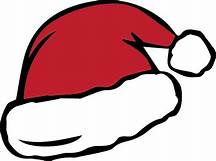 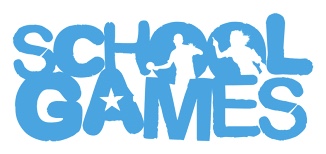 School Games National Santa DashFriday 11th DecemberJoin thousands of other young people who will all be taking part.Timetable below is the same across the country so students will be running simultaneously. (Please amend if not suitable and feel free to take part at any time during the day).Festive costumes recommended!The only request we make is that you have FUN!If you are taking part, please Tweet and share some photos using:#santasmilesTag @dorsetgames @SGO_Bournemouth and @YourSchoolGamesWin a prize for the best action photo sent to dorsetschoolgames@gmail.com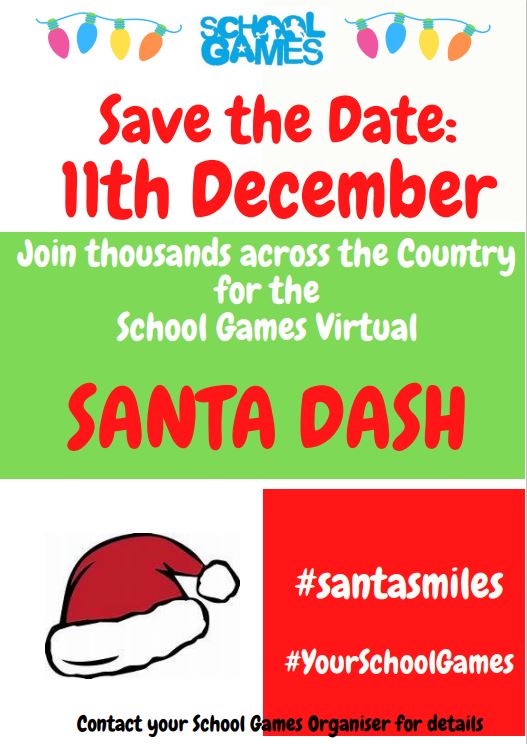 YEAR GROUPTIMEYEAR 710amYEAR 810.30amYEAR 911.15STAFF and Y12 / Y13LUNCHTIMEYEAR 101.30pmYEAR 112pm